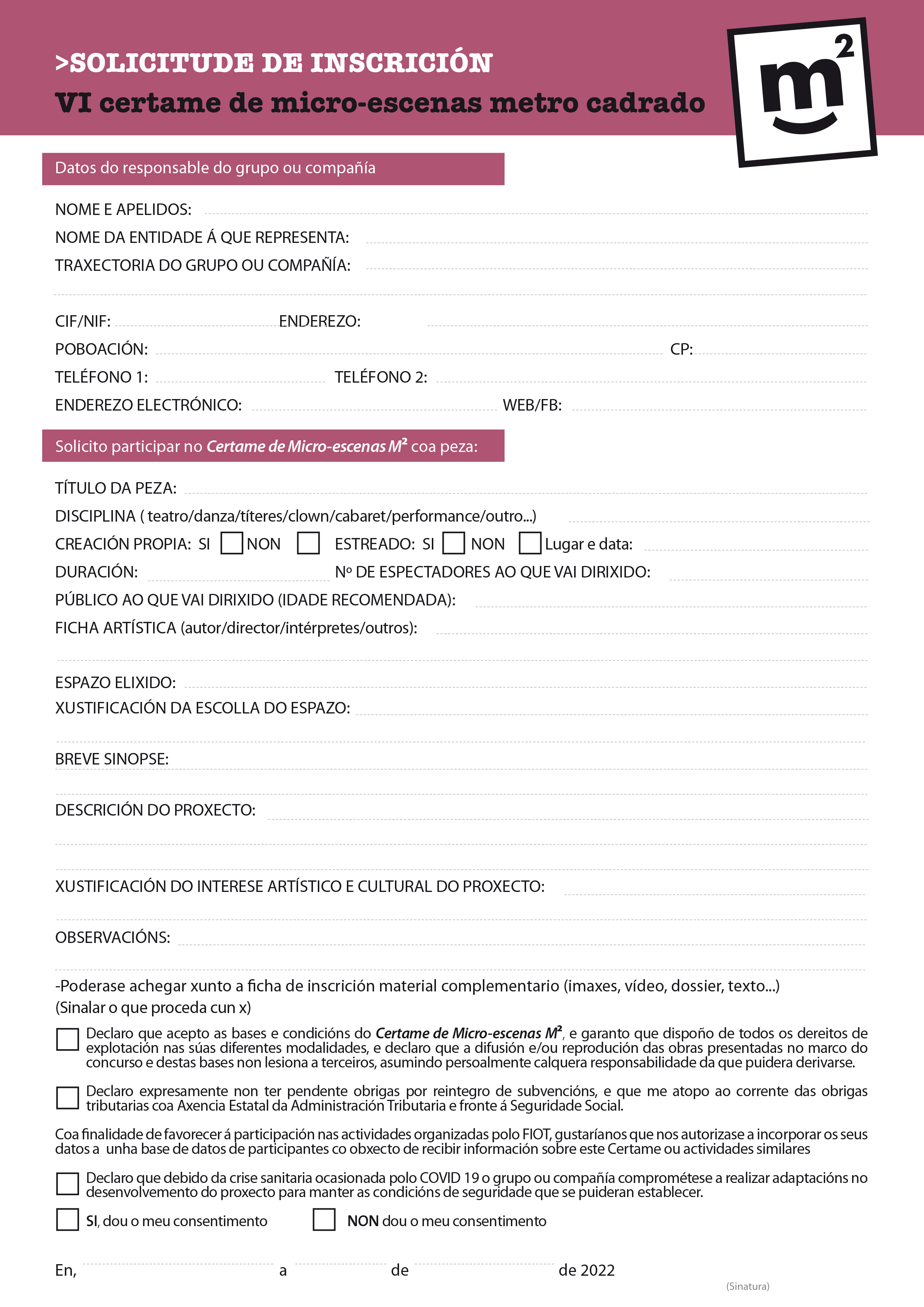                 XX                                                          XX                                                          XX                  XX 						XX                            XX 										XX                            XX 					 XX                                 	           XX 					         XX                                   XX XX                                           X                 X                                 X                 X                           X						           XX									           XX                    XX							  XXXX							XXXX							XX   X   X   X   X					X         X        